Композиция во дворе. Варианты лепки животных и птиц. 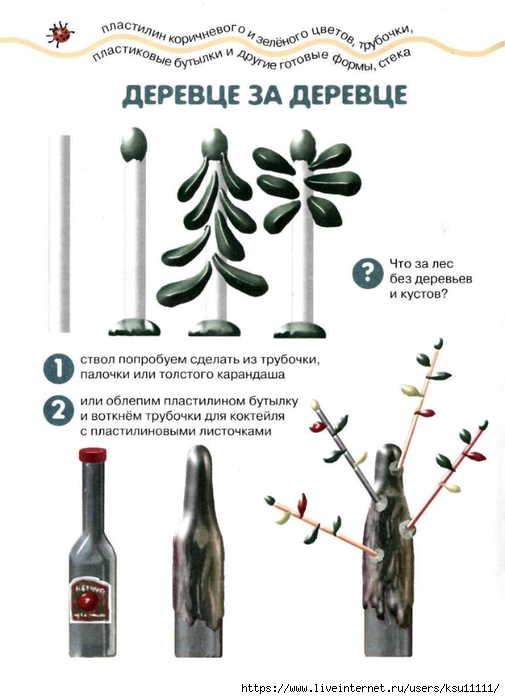 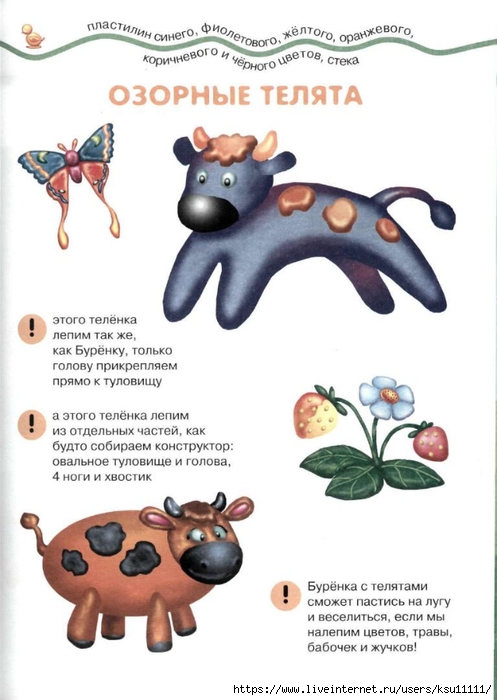 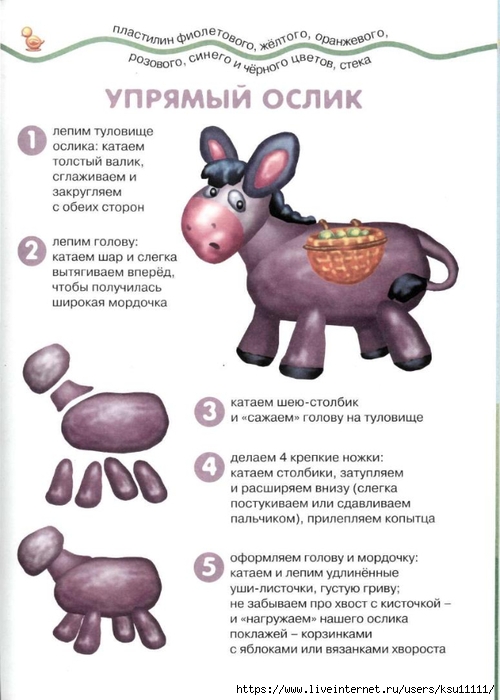 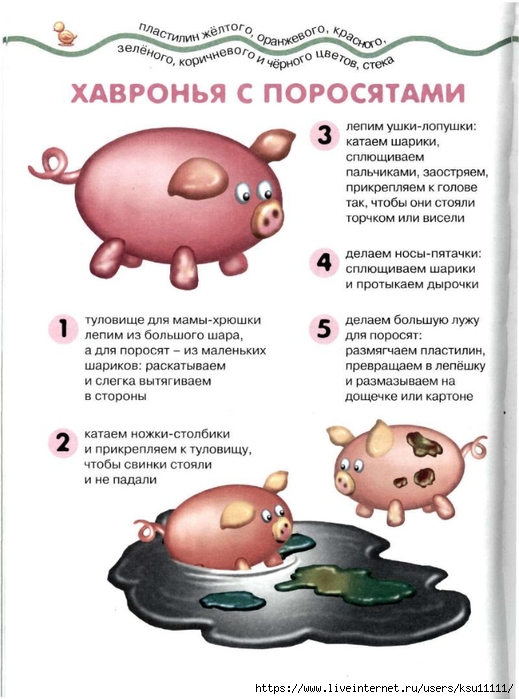 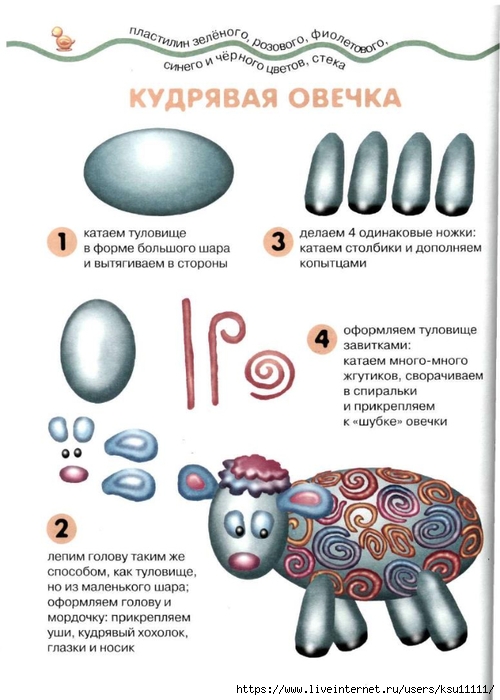 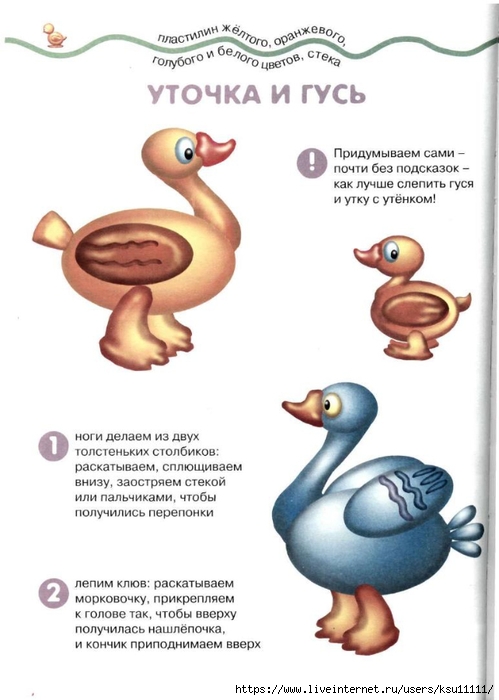 